ВЫПИСКА ИЗ ПРИКАЗА № 61По МКОУ «Волчихинская СШ №2»от 4 октября 2013 года«Об утверждении Программы стажерской площадки»На основании решения рабочей группы стажерской площадки (протокол №2 от 03.09.2013г.)приказываю:1.Программу стажерской площадки на 2013-2014 учебный год утвердить.2.Программу стажерской площадки направить на согласование с АКИПКРО.3.Контроль исполнения данного приказа возложить на Молчанову Валентину Алексеевну, тьютера стажерской площадки.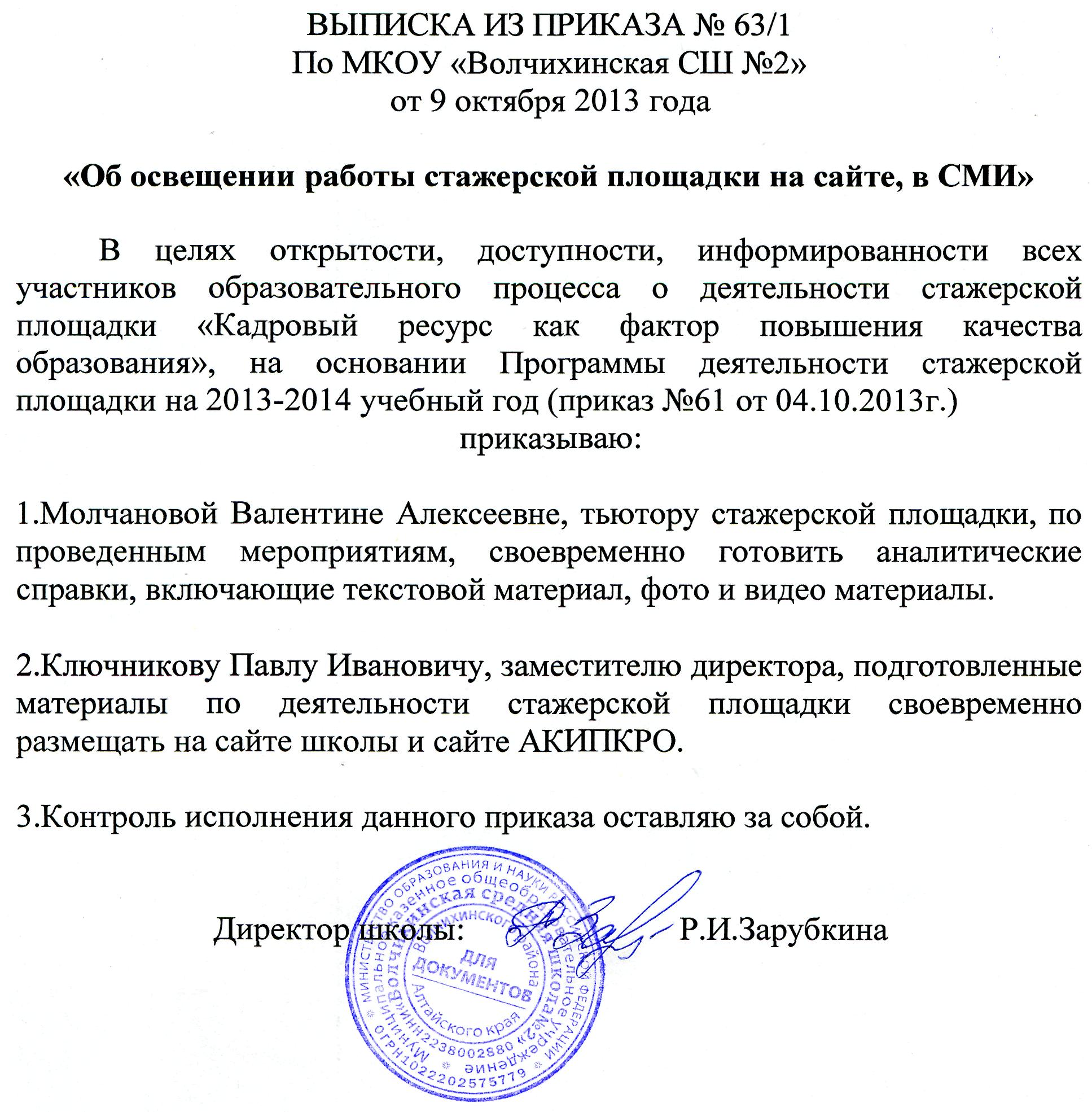 